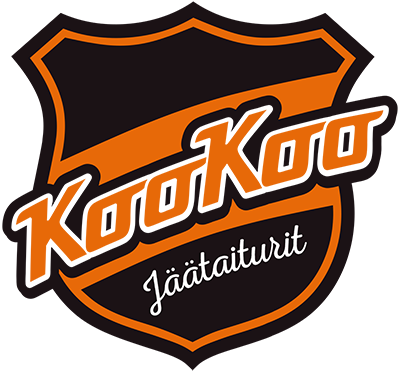 Pohjois-Kymen Liikuntayhdistys ry:n taitoluistelujaosto Kouvolan Jäätaiturit on muuttanutnimensä muotoon KooKoo Jäätaiturit.KILPAILUKUTSUTÄHTISARJOJEN KUTSUKILPAILU 23.10.2016Pohjois-Kymen Liikuntayhdistys ry:n taitoluistelujaosto KooKoo Jäätaiturit kutsuu STLL:n jäsenseurojen kilpailulisenssin tai -luvan kaudelle 2016–2017 lunastaneita luistelijoita kutsukilpailuun sunnuntaina 23.10.2016 Lumon Areenalle, os. Topinkuja 1, Kouvola.Kilpailusarjat	Tintit		Minit		Silmut B		Taitajat		Aluesilmut		Aluedebytantit		Aluenoviisit		AluejunioritKaikissa sarjoissa voidaan järjestää sekä tyttöjen että poikien sarjat. Sarjoja on mahdollista jakaa ikäluokittain osallistujamäärän mukaan. Aluesarjoja voidaan myös yhdistää.Arviointi	Tinteillä suorituksen arviointi, muilla sarjoilla laajennettu tähtiarviointi.Kilpailusäännöt	Noudatamme STLL:n kilpailusääntöjä sekä Itäisen ja Kaakkoisen alueen kilpailusääntöjä kaudelle 2016–2017. Alustava aikataulu	sunnuntaina 23.10.2016	8.00–20.00Tarkempi aikataulu ilmoitetaan vahvistuksen yhteydessä. Noudatamme joustavaa aikataulua. Järjestävä seura varaa oikeuden aikataulun muuttamiseen.Ilmoittautuminen	Ilmoittautumiset ilmoittautumislomakkeella toimitetaan osoitteeseen kisat.kkjt@gmail.com viimeistään maanantaina 10.10.2016. Ilmoittautumismaksu tinteillä 15 €, muut tähtisarjat 25 €. Ilmoittautumismaksut laskutetaan yhdessä tuomarikulujen kanssa kilpailun jälkeen.Ilmoittautumisessa on oltava:kilpailijan nimi, syntymäaika sekä lisenssin tai kilpailuluvan maksupäiväseuran virallisen edustajan yhteystiedotyhteystiedot, johon vahvistus ja tuomarilasku lähetetään.Karsinta	Pyydämme ilmoittamaan luistelijat järjestyksessä mahdollista karsintaa varten.Peruutukset 	STLL:n sääntökirja 23 kohta 15.5.Arvonta	Luistelujärjestys arvotaan Valkealan jäähallissa, Toikkalantie 8 Valkeala, 17.10.2016 klo 15.30. Luistelujärjestys lisätään arvonnan jälkeen seuran kotisivuille www.kookoojaataiturit.fi yhtenäisenä listauksena.Tuomaristo	Cristina Simionescu (YT), Jenna Pajunen ja Emmi MatilaMusiikkilaite	CD-soitin. Musiikki tulee toimittaa CD-levyllä.Tulokset	Tulokset julkaistaan kilpailun jälkeen kotisivuillamme www.kookoojaataiturit.fi/ Kilpailunjohtaja	Piia Niemi		niemi.piia@gmail.com		p. 040 844 0420Jakelu		Kaakkoiset alueen seurat		HeiTa, HML, JoKa, LTL, MJT, SaTu		tuomaristo		STLLLiitteet	Ilmoittautumislomake kilpailuihin, Itäisen ja Kaakkoisen alueen säännöt